Základní škola a mateřská škola Darkovice, příspěvková organizace, U Kluziště 381/8, 747 17 DarkoviceVÁNOČNÍ DÍLNA30.11.2022 od 13.00Pletení adventních věnců a výroba vánočních ozdob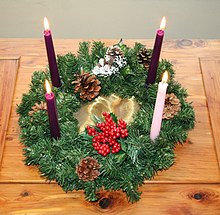 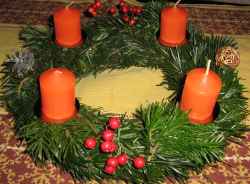 